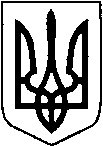 МАР’ЯНІВСЬКА СЕЛИЩНА РАДАЛУЦЬКОГО РАЙОНУ ВОЛИНСЬКОЇ ОБЛАСТІВИКОНАВЧИЙ КОМІТЕТРІШЕННЯ                                                                                                                   ПРОЄКТ 25 вересня 2023 року №10                                                                                смт Мар’янівка Про надання дозволу на укладання договору дарування  нерухомого майна (житлового будинку) право користування яким мають дітиВідповідно до ст. 31, 203, 242 Цивільного Кодексу України, ст. 177 Сімейного Кодексу України, підпунктом 4 п.4 «б» частини 1 ст. 34, ст.  59 Закону України «Про місцеве самоврядування в Україні» 17, 18 Закону України „Про охорону дитинства”, ст. 12 Закону України „Про основи соціального захисту бездомних осіб і безпритульних дітей”, п. 67 Порядку провадження органами опіки та піклування діяльності, пов’язаної із захистом прав дитини, затвердженого постановою Кабінету Міністрів України від 24 вересня 2008 року №866, враховуючи заяви жителів ХХХХХХ, які зареєстровані в даному будинку та мають право користування ним, з метою охорони та захисту прав і законних інтересів дітей при вчиненні правочинів щодо належного їм майна, в тому числі житла право власності на яке або право користування яким вони мають,  виконавчий комітет селищної ради,  ВИРІШИВ:    НАДАТИ  дозвіл на укладання договору  дарування нерухомого майна   (житлового будинку) з відповідною земельною ділянкою, ХХХХХХ.Селищний голова                                                                             Олег БАСАЛИКОльга Повзун